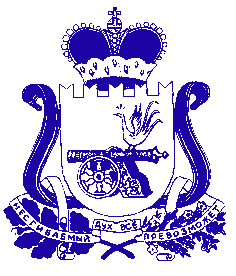 АДМИНИСТРАЦИЯ КАМЕНСКОГО СЕЛЬСКОГО  ПОСЕЛЕНИЯКАРДЫМОВСКОГО РАЙОНА СМОЛЕНСКОЙ ОБЛАСТИПОСТАНОВЛЕНИЕот 07.02.2022г.                                                                                          № 11В соответствии с письмом заместителя Министра цифрового развития, связи и массовых коммуникаций Российской Федерации О.Ю. Качанова от 17.05.2021 №ОК-П13-070-18044, руководствуясь Уставом Каменского сельского поселения Кардымовского  района Смоленской области:1.Утвердить прилагаемый Перечень массовых социально значимых муниципальных услуг, подлежащих переводу в электронный формат на территории Каменского сельского поселения Кардымовского района Смоленской области, и определить ответственных лиц за перевод массовых социально значимых муниципальных услуг в электронный формат.2. Контроль исполнения данного постановления оставляю за собой. Глава муниципального образованияКаменского сельского поселения Кардымовского района Смоленской области                        В.П.ШевелеваПеречень массовых социально значимых муниципальных услуг, подлежащих переводу    в электронный формат на территории Каменского сельского поселения Кардымовского района Смоленской областиОб утверждении Перечня массовых социально значимых муниципальных услуг, подлежащих переводу в электронный формат на территории Каменского сельского поселения Кардымовского района Смоленской области		Приложение к постановлению АдминистрацииКаменского сельского поселения Кардымовского района Смоленской областиот 07.02.2022г. №11  №п/пНаименование массовой социально значимой государственной (муниципальной) услуги Ответственный за перевод массовой социально значимой муниципальной услуги в электронный формат 1231.Присвоение адреса объекту адресации, изменение и аннулирование такого адресаШевелева Валентина Петровна, Глава муниципального образования Каменского сельского поселения Кардымовского района Смоленской области Телешова Валентина Сергеевна,Ст. менеджер Администрации Каменского сельского поселения Кардымовского района Смоленской области2.Принятие на учет граждан в качестве нуждающихся в жилых помещенияхШевелева Валентина Петровна, Глава муниципального образования Каменкого сельского поселения Кардымовского  района Смоленской областиКириенкова Светлана НиколаевнаВедущий специалист Администрации Каменского сельского поселения Кардымовского района Смоленской области3.Предоставление жилого помещения по договору социального наймаШевелева Валентина Петровна Глава муниципального образования Каменского сельского поселения Кардымовского района Смоленской областиПронина Татьяна Александровна, ст. менеджер Администрации  Каменского сельского поселения Кардымовского района Смоленской области4.Перевод жилого помещения в нежилое помещение и нежилого помещения в жилое помещение Шевелева Валентина Петровна, Глава муниципального образования  Каменского сельского поселения Кардымовского района Смоленской области